ESPECIFICACIONES TÉCNICAS REQUERIDASESPECIFICACIONES TÉCNICAS REQUERIDASESPECIFICACIONES TÉCNICAS REQUERIDASESPECIFICACIONES TÉCNICAS OFRECIDASESPECIFICACIONES TÉCNICAS OFRECIDASESPECIFICACIONES TÉCNICAS REQUERIDASESPECIFICACIONES TÉCNICAS REQUERIDASESPECIFICACIONES TÉCNICAS REQUERIDASPOR FAVOR, RELLENE TODOS LOS ESPACIOS DEBAJO PARA DETALLAR EL PRODUCTO OFRECIDO PARA QUE LA OFERTA SEA CONSIDERADA CÓMO VÁLIDA POR FAVOR, RELLENE TODOS LOS ESPACIOS DEBAJO PARA DETALLAR EL PRODUCTO OFRECIDO PARA QUE LA OFERTA SEA CONSIDERADA CÓMO VÁLIDA ItemItemDescripción y propósito del ítemMarca y modelo del ítemMotor 20hp 4TMotor 20hp 4TSe va a utilizar  para generar la potencia necesaria para el proceso de Molienda de caña de azúcarUnidadUnidadUnidadCantidad requeridaCantidad requerida8Nombre y dirección del fabricante del ítemPaísPaísColombiaNombre y dirección del fabricante del ítemSímbolo del proyectoSímbolo del proyectoUTF/COL/084/COLNombre y dirección del fabricante del ítem1.0.Especificaciones técnicas:                                                         GeneralEspecificaciones técnicas:                                                         General1.1Motor fuera de borda pata largaMotor fuera de borda pata larga1.2Potencia:  20 hp a 5500 rpmPotencia:  20 hp a 5500 rpm1.3Cilindraje:  362 cm3  Cilindraje:  362 cm3  1.4Combustible: GasolinaCombustible: Gasolina1.5Ciclo cuatro tiemposCiclo cuatro tiempos1.6Relación de compresión 9,3:1Relación de compresión 9,3:11.7Régimen máximo 5000 - 6000 RPMRégimen máximo 5000 - 6000 RPM1.8Régimen mínimo 1050 +/- 50 RPMRégimen mínimo 1050 +/- 50 RPM1.9Encendido: Eléctrico y un auxiliar manualEncendido: Eléctrico y un auxiliar manual1.10Bateria y cables de transmisiónBateria y cables de transmisión1.11Sistema de lubricación por carter húmedoSistema de lubricación por carter húmedo1.12Sistema de mandos: ManualSistema de mandos: Manual1.13Sistema de inclinación: ManualSistema de inclinación: Manual1.14Capacidad depósito de aceite: 1.8 litrosCapacidad depósito de aceite: 1.8 litros1.15Capacidad de tanque para combustible: 25 LCapacidad de tanque para combustible: 25 L1.16Alarma de temperatura y presión de aceiteAlarma de temperatura y presión de aceite1.18Trim ManualTrim Manual1.19Máximo consumo de combustible (L/h): 7Máximo consumo de combustible (L/h): 71.20Motor  de fácil operación y mantenimientoMotor  de fácil operación y mantenimiento1.21Propela resistente a impactosPropela resistente a impactos1.22Mango de timón ergonómico con interruptor de emergenciaMango de timón ergonómico con interruptor de emergencia1.23Repuestos:Filtro de combustibleFiltro de aceitePasador de propelaProtector de bornesKit de reparación de bomba de aguaPropela repuestaRepuestos:Filtro de combustibleFiltro de aceitePasador de propelaProtector de bornesKit de reparación de bomba de aguaPropela repuesta1.24Accesorios: Kit de herramientas	Manual de usuario	Bujía de repuesto	Hélice de aluminio	Tanque de combustible 24l sin medidor	Cuerda de encendido auxiliar	Manguera de combustibleEmbudo, bomba y manguera de combustibleAccesorios: Kit de herramientas	Manual de usuario	Bujía de repuesto	Hélice de aluminio	Tanque de combustible 24l sin medidor	Cuerda de encendido auxiliar	Manguera de combustibleEmbudo, bomba y manguera de combustible1.25Marca sugerida:  Yamaha o similares que cumplan las especificaciones solicitadas por la FAOMarca sugerida:  Yamaha o similares que cumplan las especificaciones solicitadas por la FAO2.02.1 El producto debe proporcionar claramente y de manera legible, nombre y marca registrada del fabricante.El producto debe proporcionar claramente y de manera legible, nombre y marca registrada del fabricante.2.2El producto debe tener manual de uso y mantenimiento (impreso y en formato CD) en idioma Español.El producto debe tener manual de uso y mantenimiento (impreso y en formato CD) en idioma Español.3.0Especificaciones técnicas:                                                          Tratamiento preventivoEspecificaciones técnicas:                                                          Tratamiento preventivo3.1Deben ser embalados de manera que no se maltraten durante el envío.Deben ser embalados de manera que no se maltraten durante el envío...3.2Se debe entregar una lista del fabricante con las piezas de recambio recomendadas después de 2 años de uso. La lista ha de ser enumerada, presupuestada y entregada con su oferta.Se debe entregar una lista del fabricante con las piezas de recambio recomendadas después de 2 años de uso. La lista ha de ser enumerada, presupuestada y entregada con su oferta.3.3El servicio post venta debe incluir: Curso de manejo a líderes de la asociación, instalación, supervisión de la instalación, documentación técnica, puesta en marcha, asistencia telefónica, mantenimiento, resolución de problemas, indicaciones de limpieza, reacondicionamiento y servicio de reparaciónEl servicio post venta debe incluir: Curso de manejo a líderes de la asociación, instalación, supervisión de la instalación, documentación técnica, puesta en marcha, asistencia telefónica, mantenimiento, resolución de problemas, indicaciones de limpieza, reacondicionamiento y servicio de reparación4.0Certificación:Certificación:4.1Una copia del certificado más reciente que confirme la calidad de la marca y modelo del producto requerido debe ser adjuntado.Una copia del certificado más reciente que confirme la calidad de la marca y modelo del producto requerido debe ser adjuntado.4.2Es ideal que el ofertante tenga respaldo, repuestos y representación en la zona del proyectoEs ideal que el ofertante tenga respaldo, repuestos y representación en la zona del proyecto5.0Garantía:Garantía:5.1Una declaración clara y completa del fabricante sobre la transferencia de la garantía con la propiedad de los elementos ofertados (FAO o usuario final), debe ser entregada con su oferta detallando los términos y condiciones ofertados. El requisito mínimo de una garantía es de doce meses.Una declaración clara y completa del fabricante sobre la transferencia de la garantía con la propiedad de los elementos ofertados (FAO o usuario final), debe ser entregada con su oferta detallando los términos y condiciones ofertados. El requisito mínimo de una garantía es de doce meses.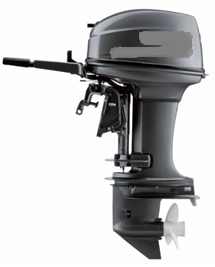 